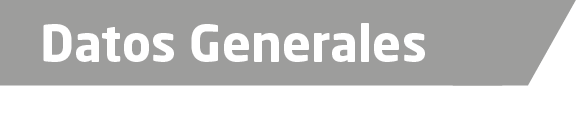 Nombre Leticia Sánchez VargasGrado de Escolaridad Pasante de Maestra en Ciencias Penales		Cédula Profesional (Licenciatura) 3820231		Cédula profesional (Maestría) Teléfono de Oficina 228-8-15-03-67Correo Electrónico fiscalia24xalapa@gmail.comDatos GeneralesFormación Académica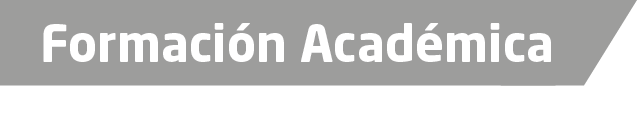 1996-2000Universidad Veracruzana, Campus Xalapa. Estudios de Licenciatura en Derecho.2003-2005Maestría en Ciencias Penales. Universidad Autónoma de Veracruz “Villa Rica”, Veracuz, Veracruz..Trayectoria Profesional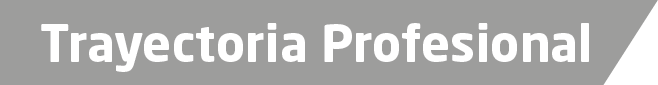 15/10/2001 a 13/03/2003, Oficial Secretario en la Agencia del Ministerio Público Adscrito al Juzgado Primero Menor, Xalapa, Veracruz, dependiente de la Procuraduría General de Justicia del Estado de Veracruz.14/03/2003 a 11/05/2003, Oficial Secretario en la Agencia del Ministerio Público Investigadora, Coatepec, Veracruz, dependiente de la Procuraduría General de Justicia del Estado de Veracruz.12/05/2003 a 19/10/2007, Oficial Secretario en la Agencia del Ministerio Público Adscrito a los Juzgados Primero y Segundo de Primera Instancia y Mixto Municipal de la Ciudad de Coatepec, Veracruz, dependiente de la Procuraduría General de Justicia del Estado de Veracruz.20/10/2007 a 12/06/2012,Oficial Secretario en la Agencia del Ministerio Público Investigadora del Distrito Judicial de Coatepec, Veracruz, dependiente de la Procuraduría General de Justicia del Estado de Veracruz.13/06/2012 a 11/05/2013,Oficial Secretario en la Agencia Tercera del Ministerio Público Investigador del Distrito Judicial de Xalapa, Veracruz, dependiente de la Procuraduría General de Justicia del Estado de Veracruz.12/05/2013 a 19/05/2013, Oficial Secretario en la Dirección General de Control de Procesos de la Procuraduría General de Justicia del Estado, Xalapa, Veracruz.20/05/2013 a 10/10/2013,Agente del Ministerio Público Municipal en Alto Lucero, Veracruz, perteneciente al Distrito Judicial de Xalapa, Veracruz y dependiente de la Procuraduría General de Justicia del Estado.11/11/2013 a 11/05/2015,Agente Tercero del Ministerio Público Investigador en Delitos diversos en el Distrito Judicial XII, Coatepec, Veracruz, dependiente de la Procuraduría General de Justicia del Estado de Veracruz.12/05/2015 a 29/02/2016, Fiscal Segundo Facilitador en el Distrito Judicial IX, Misantla, Veracruz, dependiente de la Fiscalía General del Estado.01/03/2016 a 30/11/2016, Fiscal Sexto en el Distrito Judicial IX, Misantla, Veracruz, dependiente de la Fiscalía General del Estado.01/12/2016 a la fecha, Fiscal Vigesimocuarto en el Distrito Judicial XI, Xalapa, Veracruz, dependiente de la Fiscalía General del Estado.09 a 25 de Agosto de 2005,Agente del Ministerio Público Adscrita a los Juzgados Primero y Segundo de Primera Instancia y Mixto Municipal de Coatepec, Veracruz, Habilitada.20 y 21 de Abril del año 2007,Encargada del Despacho de la Agencia del Ministerio Público Adscrita a los Juzgados Primero y Segundo de Primera Instancia y Mixto Municipal de Coatepec, Veracruz.En diferentes fechas catedrática universitaria en la Escuela Libre de Ciencias Políticas y Administración Pública de Oriente ELCPAPO de la Ciudad de Xalapa, Veracruz, en las materias de Introducción al estudio del Derecho, Derecho Constitucional, Derecho Penal I, Derecho Penal II, Criminalística y Criminología.s de Conocimiento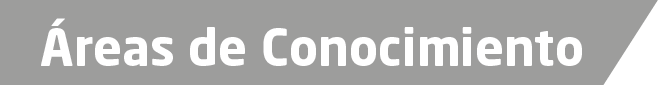 Derecho PenalDerecho Civil